В соответствии с федеральными законами от 6 октября 2003 г. № 131-ФЗ «Об общих принципах организации самоуправления в Российской Федерации», от 21 декабря 1994 г. № 68-ФЗ «О защите населения и территории от чрезвычайных ситуаций природного и техногенного характера», от 18 сентября 2020 г. № 1485 «Об утверждении Положения о подготовке граждан Российской Федерации, иностранных граждан и лиц без гражданства в области защиты от чрезвычайных ситуаций природного и техногенного характера» и в целях совершенствования организации подготовки населения  способам защиты и действиям при чрезвычайных ситуациях природного и техногенного характера, Администрация  Канашского  муниципального округа Чувашской Республики           п о с т а н о в л я е т:1. Утвердить прилагаемое Положение о подготовке населения  в области защиты от чрезвычайных ситуаций природного и техногенного характера в Канашском  муниципальном округе  Чувашской Республики. 2. Рекомендовать  руководителям предприятий, организаций, учреждений, расположенных на территории Канашского муниципального округа Чувашской Республики, в своей деятельности по подготовке населения в области защиты от чрезвычайных ситуаций природного и техногенного характера, руководствоваться настоящим Положением.  3.  Признать утратившим силу постановление администрации Канашского района Чувашской Республики от   21 мая 2013 г. № 249 «Об утверждении Положения о порядке подготовки и обучения работающего и неработающего  населения Канашского района Чувашской Республики способам защиты от опасностей, возникающих при чрезвычайных ситуациях, а также при  ведении военных действий  или вследствие этих действий».		4. Контроль за исполнением настоящего постановления оставляю за собой.	5. Настоящее постановление вступает в силу после его официального опубликования.Глава  муниципального округа			                                               С.Н. Михайлов  								Утверждено               			 				постановлением администрации                                                                      								Канашского муниципального   					                         		округа Чувашской Республики                                                                                                                                               от 14.12.2023  г. № 1573    Положение о подготовке населения  в области защиты от чрезвычайных ситуаций природного и техногенного характера в Канашском  муниципальном округе  Чувашской Республики 	1. Настоящее Положение о подготовке населения  в области защиты от чрезвычайных ситуаций природного и техногенного характера в Канашском  муниципальном округе Чувашской Республики (далее – Положение) разработано в соответствии с федеральными законами от 6 октября 2003 г. № 131-ФЗ «Об общих принципах организации самоуправления в Российской Федерации», от 21 декабря 1994 г. № 68-ФЗ «О защите населения и территории от чрезвычайных ситуаций природного и техногенного характера», постановлением Правительства Российской Федерации от 18 сентября 2020 г. № 1485 «Об утверждении Положения о подготовке граждан Российской Федерации, иностранных граждан и лиц без гражданства в области защиты от чрезвычайных ситуаций природного и техногенного характера» и определяет порядок подготовки населения в области защиты от чрезвычайных ситуаций природного и техногенного характера на территории Канашского муниципального округа Чувашской Республики.	2. Подготовку в области защиты от чрезвычайных ситуаций проходят:	а) физические лица, состоящие в трудовых отношениях с работодателем;	б) физические лица, не состоящие в трудовых отношениях с работодателем;	в) физические лица, осваивающие основные общеобразовательные программы, образовательные программы среднего профессионального образования и образовательные программы высшего образования;	г) руководители   администрации Канашского муниципального округа Чувашской Республики (далее – администрация) и предприятий, организаций, учреждений, расположенных на территории Канашского муниципального округа Чувашской Республики (далее – организации);	д) работники администрации и организаций, в полномочия которых входит решение вопросов по защите населения и территорий от чрезвычайных ситуаций (далее - уполномоченные работники);	е) председатели комиссий по предупреждению и ликвидации чрезвычайных ситуаций и обеспечению пожарной безопасности администрации и организаций, в полномочия которых входит решение вопросов по защите населения и территорий от чрезвычайных ситуаций (далее - председатели комиссий).		3. Основными задачами подготовки населения в области защиты от чрезвычайных ситуаций являются:	а) обучение населения правилам поведения, основным способам защиты и действиям в чрезвычайных ситуациях, приемам оказания первой помощи пострадавшим, правилам пользования коллективными и индивидуальными средствами защиты;	б) совершенствование знаний, умений и навыков населения в области защиты от чрезвычайных ситуаций в ходе проведения учений и тренировок по защите от чрезвычайных ситуаций (далее - учения и тренировки);	в) выработка у руководителей администрации и организаций навыков управления силами и средствами единой государственной системы предупреждения и ликвидации чрезвычайных ситуаций;	г) совершенствование практических навыков руководителей администрации и организаций, председателей комиссий в организации и проведении мероприятий по предупреждению и ликвидации чрезвычайных ситуаций;	д) практическое усвоение уполномоченными работниками в ходе учений и тренировок порядка действий при различных режимах функционирования муниципального звена территориальной подсистемы Чувашской Республики единой государственной системы предупреждения и ликвидации чрезвычайных ситуаций в Канашском муниципальном округе Чувашской Республики, а также при проведении аварийно-спасательных и других неотложных работ.	4. Подготовка населения в области защиты от чрезвычайных ситуаций предусматривает:	а) для физических лиц, состоящих в трудовых отношениях с работодателем, - инструктаж по действиям в чрезвычайных ситуациях не реже одного раза в год и при приеме на работу в течение первого месяца работы, самостоятельное изучение порядка действий в чрезвычайных ситуациях, участие в учениях и тренировках;	б) для физических лиц, не состоящих в трудовых отношениях с работодателем, - проведение бесед, лекций, просмотр учебных фильмов, привлечение на учения и тренировки по месту жительства, самостоятельное изучение пособий, памяток, листовок и буклетов, прослушивание радиопередач и просмотр телепрограмм по вопросам защиты от чрезвычайных ситуаций;	в) для физических лиц, осваивающих основные общеобразовательные программы, образовательные программы среднего профессионального образования и образовательные программы высшего образования, - проведение занятий в учебное время по соответствующим программам учебного предмета «Основы безопасности жизнедеятельности» и учебной дисциплины  «Безопасность жизнедеятельности»;	г) для руководителей администрации  и организаций, в полномочия которых входит решение вопросов по защите населения и территорий от чрезвычайных ситуаций, уполномоченных работников и председателей комиссий - проведение занятий по соответствующим программам дополнительного профессионального образования в области защиты от чрезвычайных ситуаций не реже одного раза в 5 лет, самостоятельное изучение нормативных документов по вопросам организации и осуществления мероприятий по защите от чрезвычайных ситуаций, участие в ежегодных тематических сборах, учениях и тренировках.	5. Для лиц, впервые назначенных на должность, связанную с выполнением обязанностей в области защиты от чрезвычайных ситуаций, получение дополнительного профессионального образования в области защиты от чрезвычайных ситуаций в течение первого года работы является обязательным.	6. Дополнительное профессиональное образование по программам повышения квалификации в области защиты от чрезвычайных ситуаций проходят:	руководители администрации и организаций, в полномочия которых входит решение вопросов по защите населения и территорий от чрезвычайных ситуаций, председатели комиссий  администрации и  организаций - в государственном автономном учреждении Чувашской Республики дополнительного профессионального образования «Учебно-методический центр гражданской защиты» Государственного комитета Чувашской Республики по делам гражданской обороны и чрезвычайным ситуациям;	уполномоченные работники - в организациях, осуществляющих образовательную деятельность по дополнительным профессиональным программам в области защиты от чрезвычайных ситуаций, находящихся в ведении Министерства Российской Федерации по делам гражданской обороны, чрезвычайным ситуациям и ликвидации последствий стихийных бедствий, других федеральных органов исполнительной власти, в государственном автономном учреждении Чувашской Республики дополнительного профессионального образования «Учебно-методический центр гражданской защиты» Государственного комитета Чувашской Республики по делам гражданской обороны и чрезвычайным ситуациям.	Получение дополнительного профессионального образования по программам повышения квалификации педагогическими работниками - преподавателями учебного предмета «Основы безопасности жизнедеятельности» и учебной дисциплины «Безопасность жизнедеятельности» по вопросам защиты от чрезвычайных ситуаций осуществляется в организациях, осуществляющих образовательную деятельность по дополнительным профессиональным программам в области защиты от чрезвычайных ситуаций, находящихся в ведении Министерства Российской Федерации по делам гражданской обороны, чрезвычайным ситуациям и ликвидации последствий стихийных бедствий, Министерства науки и высшего образования Российской Федерации, Министерства просвещения Российской Федерации, других федеральных органов исполнительной власти, а также в государственном автономном учреждении Чувашской Республики дополнительного профессионального образования «Учебно-методический центр гражданской защиты» Государственного комитета Чувашской Республики по делам гражданской обороны и чрезвычайным ситуациям		7. Подготовка населения в области защиты от чрезвычайных ситуаций осуществляется в рамках единой системы подготовки населения в области гражданской обороны и защиты от чрезвычайных ситуаций.ЧĂВАШ РЕСПУБЛИКИНКАНАШ МУНИЦИПАЛЛĂ ОКРУГĚНАДМИНИСТРАЦИЙĚЙЫШĂНУ14.12.2023 1573 № Канаш хулиОб утверждении Положения о подготовке населения   в области защиты от чрезвычайных ситуаций природного и техногенного характера в Канашском  муниципальном округе  Чувашской Республики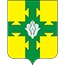 АДМИНИСТРАЦИЯКАНАШСКОГО МУНИЦИПАЛЬНОГО ОКРУГАЧУВАШСКОЙ РЕСПУБЛИКИПОСТАНОВЛЕНИЕ14.12.2023 № 1573 город Канаш